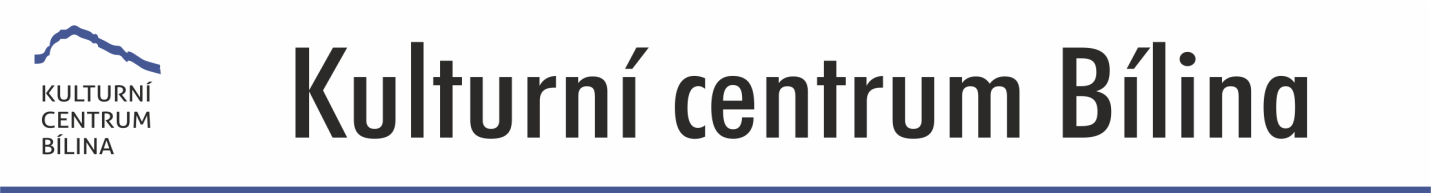 3D DIGITÁLNÍ KINO BÍLINABŘEZEN  2019REZERVACE A PRODEJ VSTUPENEK:info@icbilina.cz  775 601 264, Tel. kino – 775 601 266www.kcbilina.cz 1.3.17:00PSÍ DOMOV 2D92 min.100 Kč1.3.20:00ŽENY V BĚHU                              2D93 min.120 Kč  2.3.17:00ŽENY V BĚHU                              2D93 min.120 Kč2.3.20:00POTOMEK                                     2D92 min.120 Kč3.3.15:00LEGO příběh2                                3D107 min.130 Kč8.3. 17:00CAPITAN MARWEL                    3D  128 min.150 Kč8.3.20:00ZELENÁ KNIHA                          2D130 min.100 Kč9.3.17:00NEDOTKNUTELNÍ                      2D125 min.120 Kč9.3.20:00CAPITAN MARWEL                    3D128 min.150 Kč  10.3.15:00ROBIN HOOD                               2D             117 min. 100 Kč15.3.17:00ATILA: BOJOVÝ ANDĚL           3D122 min.140 Kč15.3.20:00SKLENĚNÝ POKOJ                     2D104 min.130 Kč16.3.17:00TICHO PŘED BOUŘÍ                  2D106 min.110 Kč16.3.20:00ATILA: BOJOVÝ ANDĚL          3D122 min.140 Kč17.3.15:00PSÍ VELIČENSTVO                     2D93 min. 120 Kč29.3.17:00MRAZIVÁ POMSTA                   2D118 min.120 Kč29.3.20:00LOVEní                                         2D100 min.130 Kč30.3.17:00LOVEní                                         2D100 min.130 Kč30.3.20:00MRAZIVÁ POMSTA                   2D118 min. 120 Kč31.3.15:00KOUZELNÝ PARK                     3D85 min.150 Kč